Complex de joaca cu 2 topogane din fibra de sticla  500/250/250cm  greutate bruta 199kg cod ZY-1A2383  -pret 3000 eur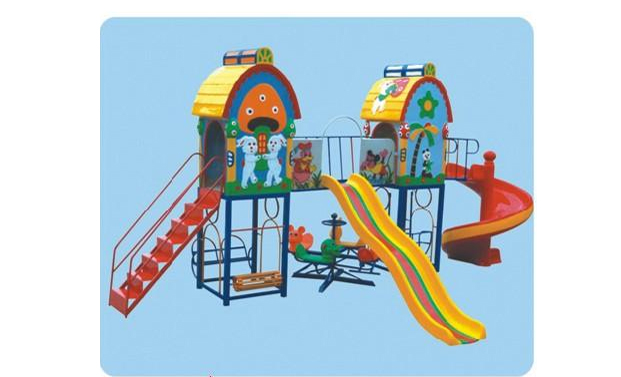 